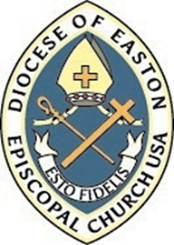 The Episcopal Diocese of EastonApplication for Iona Program (Diaconate and Priesthood)Applicant’s Full Name ________________________________________Applicant’s DOB_______________________________________Sponsoring Clergy_______________________________________                   Parish_______________________________________Appointment: Discernment with the Bishop - Date:_____________Discerning:   Priest _____  or Deacon _____Information SheetPhotograph (recent)Brief Autobiography/Spiritual JourneyResumeBaptism CertificateConfirmation CertificateEducation:  College/University____________________________  Degree_____________________________________Applicant Signature:	Signature of Sponsoring Clergy:	Application accepted as complete (initials and date)	________Reviewed by the Bishop (initials and date)			________Application accepted _______ or referred ________